LAMPIRANLampiran  1. Surat Izin Penelitian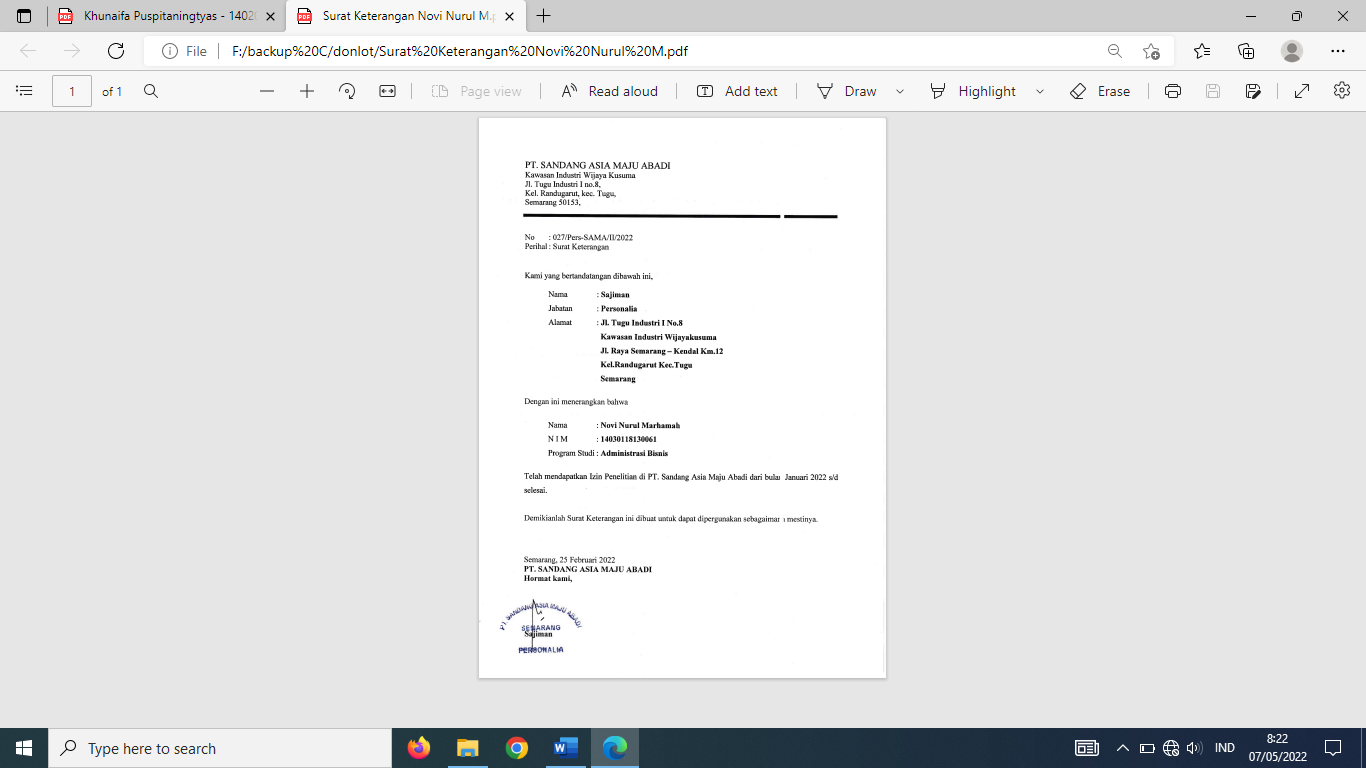 KUESIONER PENELITIANYth:Karyawan bagian SewingPT. Sandang Asia Maju AbadiDi SemarangDengan hormat, saya yang bertanda tangan dibawah ini:Nama		: Novi Nurul MarhamahNIM		: 14030118130061Jurusan	: Administrasi BisnisFakultas	: Ilmu Sosial dan Ilmu Politik, Universitas DiponegoroSaat ini Saya tengah melakukan penelitian sebagai syarat kelulusan Studi Strata 1 (S1) dengan judul “Pengaruh Beban Kerja dan Kompensasi terhadap Turnover Intention pada Karyawan bagian Sewing PT. Sandang Asia Maju Abadi”. Oleh karena itu, Saya memohon ketersediaannya Saudara/i karyawan bagian Sewing PT. Sandang Asia Maju Abadi untuk mengisi pertanyaan-pertnyaan berikut ini guna memperoleh data yang Saya butuhkan dalam penyusunan skripsi Saya. Penelitian ini sama sekali tidak akan menimbulkan kerugian bagi Saudara/i. Semua informasi dari hasil penelitian ini hanya akan digunakan untuk kepentingan penelitian dan akan dijaga kerahasiannya. Atas perhatian dan kesediannya menjadi responden, Saya ucapkan terimaka kasih.Hormat saya,Novi Nurul Marhamah 1.1 Petunjuk PengisianBerilah tanda silang (x) pada jawaban yang Saudara pilih. Mohon untuk mengisi semua pertanyaan yang ada sesuai dengan penilaian Saudara mengenai keadaan yang sebenarnya.1.2 Identitas RespondenNama	:..................................................................................Jenis Kelamin	: Laki-Laki / Perempuan *Pilih salah satuUsia	: ..................................................................................Status Perkawinan  	: ..................................................................................Lama Bekerja	: ..................................................................................Status Pekerjaan	: Karyawan Tetap/Kontrak *Pilih salah satuPendidikan Terakhir	: a. SMP		c. Diploma (D1/D2/D3)	b. SMA		d. Lainnya.................................Beban KerjaBagaimana sistem kerja sesuai tugas pekerjaan Saudara di PT. Sandang Asia Maju Abadi?Masuk pagi sampai soreMasuk pagi sampai malamDengan shift (pagi, siang, dan malam)Dengan shift (pagi dan malam)          Lainnya, Sebutkan................................Bagaimana hari kerja sesuai tugas pekerjaan Saudara di PT. Sandang Asia Maju Abadi?Dengan 5 hari masuk dan 2 hari libur       Dengan 6 hari masuk dan 1 hari libur   Dengan 7 hari masuk dan tidak ada liburnya     Lainnya,Sebutkan.................................   Saat ini saudara mendapatkan tugas pada bagian apa ? (peneliti perlu menyebutkan bidang pekerjaan apa saja yang ada pada persh tsb)A. Bidang……B. Bidang…….C. Bidang …….D. Bidang …….E. Bidang…….Apakah saudara sebelum ditempatkan pada bidang pekerjaan yang saat ini pernah ditempatkan pada bidang yang lainPernah pada bidang…………..Belum pernahSudah berapa lama saudara bendapatkan tugas pada bagian yang tertakhir ini ……bln/thBagaimana menurut saudara bidang pekerjaan yang diberikan oleh perusahaan pada saat ini sesuai dengan kemampuan saudraSangat sesuai SesuaiCukup sesuaiKurang sesuaiTidak sesuaiBagaimana menurut saudara bidang pekerjaan yang diberikan oleh perusahaan pada saat ini Sangat menyenangkanMenyenangkanCukup menyenangkanKurang menyenagkanTidak menyenangkanBagaimana hubungan dan kerja sama Saudara dengan teman-teman yang sama tugas pekerjaannya?Sangat menyenangkanMenyenangkanCukup menyenangkanTidak menyenangkanSangat tidak menyenangkanApakah Saudara merasakan kesulitan dalam setiap melakukan tugas pekerjaan yang diberikan oleh perusahaan?Tidak pernah merasakan kesulitanJarang merasakan kesulitanKadang-kadang merasakan kesulitanSering merasakan kesulitanSelalu merasakan kesulitanBagaimana menurut Saudara mengenai target jumlah hasil pekerjaan yang harus dapat diselesaikan yang ditetapkan oleh perusahaan?Sangat ringanRinganCukup ringanBeratSangat beratMenurut saudara bagaimana target jumlah hasil pekerjaan yang harus dapat dihasilkan yang ditetapkan oleh perusahaanSangat ringanRinganCukup ringanBeratSangat beratBagaimana menurut saudara mengenai target waktu dalam menyelesaikan pekerjaan yang ditetapkan oleh perusahaan ?Sangat ringanRinganCukup rinnganBeratSangat beratKompensasiBerapa nilai gaji pokok yang Saudara terima dari PT. Sandang Asia Maju Abadi?Dibawah UMRUMRDiatas UMRSelain gaji pokok yang diberikan, apakah perusahaan juga memberikan tambahan dalam bentuk yang lain  (jawaban bisa lebih dari satu)Uang makanUang transpartTHRTunjangan KesehatanLainnya sebutkanApakah kompensasi yang diberikan oleh perusahaan sesuai dengan harapan Saudara?Sangat sesuaiSesuaiCukup sesuaiTidak sesuaiSangat tidak sesuaiMenurut saudara begamana besarnya nilai kompensasi yang diberikan oleh perusahaan dengan tugas pekerjaan yang dihasilkan?Sangat sebandingSebandingCukup sebandingTidak sebandingSangat tidak sebandingBagaimana menurut saudara pembayaran kompensasi kepada karyawan yang dilakukan oleh perusahaan?Sangat tepat waktuTepat waktuCukup tepat waktuTidak tepat waktuSangat tidak tepat waktuMenurut saudara bagaimana dasar yang digunakan dalam penetapan pemberikan kompensasi oleh perusahaan ?Sangat jelasJelasCukup jelasTidak jelasSangat tidak jelasBagaimana menurut saudara mengenai macam/jenis kompensasi yang diberikan karyawan oleh perusahaan?Sangat banyakBanyakCukup banyakSedikitSangat SedikitTurnover IntentionApakah Saudara merasa jenuh dalam melaksanakan pekerjaan yang diberikan oleh PT. Sandang Asia Maju Abadi?Sangat jenuhJenuhCukup jenuhTidak jenuhSangat tidak jenuhApa yang Saudara lakukan jika berhenti dari pekerjaan di PT. Sandang Asia Maju Abadi?Tetap menjadi penjahit WirausahaFokus pada keluarga Melanjutkan pendidikanLainnya,Sebutkan.......................................... Apakah Saudara memiliki keinginan untuk keluar dari perusahaan untuk tidak bekerja lagi?Sangat inginInginCukup inginTidak  inginSangat tidak inginApakah Saudara memiliki keinginan untuk keluar dari perusahaan untuk mencoba membuka usaha sendiri?Sangat inginInginCukup inginTidak  inginSangat tidak inginApakah Saudara memiliki ketertarikan untuk mencari pekerjaan yang sama ditempat lain?Sangat tertarikTertarikCukup tertarikTidak tertarikSangat tidak tertarikSeberapa sering Saudara mencari informasi mengenai lowongan pekerjaan di tempat lain?Sangat seringSeringCukup seringTidak seringSangat tidak seringApakah Saudara memiliki keinginan untuk mencari alternatif pekerjaan yang sama di tempat/perusahaan lain?Sangat inginInginCukup inginTidak inginSangat tidak inginApakah Saudara memiliki keinginan untuk mencari alternatif pekerjaan baru di tempat lain?Sangat inginInginCukup inginTidak inginSangat tidak inginLampiran 3. Identitas RespondenLampiran  4.Tabel IndukLampiran  5. Uji ValiditasBeban KerjaKompensasiTurnover IntentionLampiran  6. Uji ReliabilitasBeban KerjaKompensasiTurnover IntentionLampiran  7. Uji Korelasi dan DeterminasiBeban Kerja terhadap Turnover IntentionModel SummaryKompensasi terhadap Turnover IntentionModel SummaryBeban Kerja dan Kompensasi terhadap Turnover IntentionModel SummaryLampiran  8. Uji Regresi Linier SederhanaBeban KerjaKompensasiLampiran  9. Uji Regresi Linier BergandaLampiran  10. Distribusi Nilai r Tabel (Signifikansi 5%)Lampiran  11. Distribusi Nilai t TabelLampiran  12. Distribusi Nilai f Tabel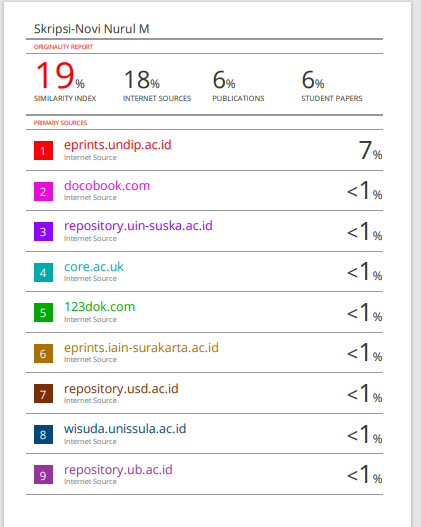 NoNamaJenis KelaminUsiaStatus PerkawinanPendidikan TerakhirLama BekerjaStatus KaryawanNoNamaJenis KelaminUsiaStatus PerkawinanPendidikan TerakhirLama BekerjaStatus Karyawan1Isri NuryatiPerempuan29KawinSMA10  TahunKontrak2Siti Nur HidayahPerempuan34KawinSMA8 TahunKontrak3Rina WijayantiPerempuan28KawinSMP8 BulanKontrak4Reni FitriaPerempuan22Belum KawinSMA4 BulanKontrak5IrmawatiPerempuan19Belum KawinSMA6 BulanKontrak6Lia WidiastutiPerempuan30KawinSMA10 TahunKontrak7Tri MurniawatiPerempuan20Belum KawinSMA1 TahunKontrak8Siti SolichatunPerempuan39KawinSMA20 TahunTetap9ZuhriyahPerempuan34KawinSMA15 TahunKontrak10KhasanahPerempuan39KawinSMP15 TahunTetap11Aini Yatul HasanahPerempuan24Belum KawinSMA4 TahunKontrak12Sri HartatiPerempuan39KawinSMP23 TahunTetap13MusyrofahPerempuan42KawinSMP9 BulanKontrak14Inayatul BarokahPerempuan26KawinSMA3 TahunKontrak15Eni Sri MPerempuan47KawinSMP20 TahunTetap16Stefani Miya FifianaPerempuan18Belum KawinSMA4 BulanKontrak17ManggarwatiPerempuan38KawinSMA8 TahunKontrak18Meily Anita Rantau  A.RPerempuan49KawinSMP23 TahunTetap19Siti AisahPerempuan34KawinSMP2 TahunKontrak20SolehahPerempuan32KawinSMP4 TahunKontrak21Dessy Eka  PraditaPerempuan26KawinSMA6 TahunKontrak22Tri Puji LestariPerempuan25KawinSMP7 TahunKontrak23Dwi LestariPerempuan31Belum KawinSMP3 TahunKontrak24Ani PuspitasariPerempuan21Belum KawinSMA2,5 TahunKontrak25Wahyu SetyoningsihPerempuan18Belum KawinSMA4 BulanKontrak26Ayu Dhini Mei PutriPerempuan20Belum KawinSMA5 BulanKontrak27Putri NurainiPerempuan20Belum KawinSMA2 TahunKontrak28Nadila Septi RahmaPerempuan18Belum KawinSMA5 BulanKontrak29ZaroahPerempuan26KawinSMP7 BulanKontrak30Dian Ristika AndrianiPerempuan21Belum KawinSMA2 TahunKontrak31Titik Nur KholifahPerempuan28KawinSMP5 TahunKontrak32Dian Ivana SafitriPerempuan21Belum KawinSMA9 BulanKontrak33Ayuk Sri WahyudahPerempuan24KawinSMA2 TahunKontrak34Eko BudionoLaki-laki32KawinSMA1 TahunKontrak35S.DaryantiPerempuan36KawinSMP5 BulanKontrak36Eka SusilowatiPerempuan21Belum KawinSMA1 TahunKontrak37MuntianikPerempuan29KawinSMP3 TahunKontrak38Devita Galuh SafitriPerempuan20Belum KawinSMA4 BulanKontrak39Erina WulandariPerempuan19Belum KawinSMA1 TahunKontrak40HasanahPerempuan43JandaSMP23 TahunKontrak41MustikawatiPerempuan35KawinSMP2,5 TahunKontrak42Julia Vinny RosyidahPerempuan27KawinSMA4 TahunKontrak43WijayantiPerempuan32KawinSMP3 TahunKontrak44Santi YunitaPerempuan25KawinSMA5 BulanKontrak45Ainun Rafi ArafahPerempuan20Belum KawinSMA2,5 TahunKontrak46Ida MainingrumPerempuan25KawinSMA3 TahunKontrak47MaskodahPerempuan40KawinSD22 TahunTetap48Lala FebianaPerempuan18Belum KawinSMA4 BulanKontrak49MustaghfirohPerempuan38KawinSD10 TahunTetap50SupartiniPerempuan46KawinSD20 TahunTetap51Ariska SeptyanaPerempuan19Belum KawinSMA1 TahunKontrak52SupartiatiPerempuan35KawinSMP8 TahunKontrak53Ani FitriaPerempuan20KawinSMP3 TahunKontrak54Dina Arsita WidiariPerempuan20Belum KawinSMA7 BulanKontrak55Mundrika HabsariPerempuan21KawinSMP9 BulanKontrak56Dwi AgustinaPerempuan26KawinSMA5 TahunKontrak57Ninik Nur KhotimahPerempuan41KawinSMP16 TahunTetap58Risqi AmaliaPerempuan18Belum KawinSMA4 BulanKontrak59Siti Faridhotul AiniPerempuan30KawinSMP10 TahunTetap60Anita Septi PuspitariniPerempuan19Belum KawinSMA8 BulanKontrak61Dita Amalia SyaputriPerempuan18Belum KawinSMA5 BulanKontrak62M. FathurohmanLaki-laki36DudaSMP5 TahunKontrak63Anggun Setya PangestyPerempuan20KawinSMA9 BulanKontrak64SunarsihPerempuan46JandaSMP16 TahunTetap65HartonoLaki-laki34KawinSMP10 TahunKontrak66Adi NurkholiqLaki-laki21KawinSMP6 BulanKontrak67IsmiyatiPerempuan41JandaSMP11 TahunTetap68Sri HandayaniPerempuan41KawinSMP8 TahunKontrak69SuhartiniPerempuan32KawinSMP6 TahunKontrak70Uswatun KhasanahPerempuan19Belum KawinSMA4 BulanKontrak71KaerudinLaki-laki31KawinSMP7 TahunKontrak72Ragil NugrohoLaki-laki21KawinSMP3 TahunKontrak73Abdul Majid FauziLaki-laki28KawinSMP1 TahunKontrak74MasrurohPerempuan33KawinSMP13 TahunTetap75Fitria Isnaeni Puji HandayaniPerempuan18Belum KawinSMA5 BulanKontrak76Yuliani Lailatul AqnimPerempuan24KawinSMA4 TahunKontrak77Rivky Azakhi NaswaPerempuan20KawinSMA4 BulanKontrak78Siti Nuralfa AmandaPerempuan19Belum KawinSMA5 BulanKontrak79Fitri IfadatiPerempuan25KawinSMA5 TahunKontrak80Nur Aziza LailiaPerempuan24KawinSMP6 TahunKontrak81Anisa AlistiqomahPerempuan20KawinSMP8 BulanKontrak82Aan AnggiantiPerempuan26KawinSMA6 TahunKontrak83Fatkhiyatul UlfaPerempuan21KawinSMP6 BulanKontrak84Indah Kusuma WardaniPerempuan18Belum KawinSMA4 BulanKontrak85Maya SuryaniPerempuan19Belum KawinSMA4 BulanKontrak86Ratna LutfiyaniPerempuan21KawinSMP5 BulanKontrak87Uly ZulfaPerempuan22KawinSMA7 BulanKontrak88Anggun NadiawatiPerempuan26KawinSMP6 TahunKontrak89Lilis PujiantiPerempuan27KawinSMP7 TahunKontrak90Anis LailyPerempuan23KawinSMA6 BulanKontrakNoBeban KerjaBeban KerjaBeban KerjaBeban KerjaBeban KerjaTotalKompensasiKompensasiKompensasiKompensasiKompensasiTotalTurnover IntentionTurnover IntentionTurnover IntentionTurnover IntentionTotal1233331432222113443142214541633423154532143234431632223122422104234551932223124422125334441832323132244126234441732323132334127234441732323132334128132221021212823331192322312342121222331010334441822212922228112344417333331535221212234441732212102342111333333153233314223291433333153333315232310152344417332331424231116334441832322123335141723333143222211232291813444163221210223291924333153222312233210202333314312331223231021232221122222102432112223333142222210242311232323212432221322331024334441833423152324112533333152222210233311262133312332231323231027133331332223122432112813343142122310233210293334417322221124231130333331532223122333113133333153222211334313322233313322321232421133233431542232131442113423222112222210233311353223313212331123241136212229322211012249373324214322241334421338232421322222102332103913222102323313243312401322210232221124231141222221033333152224104222333133232313233311433333315322231224421244122229111227134210451232210432231413241046123441433333154333134722344153333315223310483334417334331624331249334552034334174335155033444183343316423514511244516233211144331452335441933333152434135333454193333315244313543345419334331634331355334541944334182443135622333134433418333312573244518333331533341358335331733333152334125923333143333315233311603455522232221133431361335552133223132433126233454193333315233311633343316333331534331364334441833333152343126534444193333315443314663444419322119443314673455522323331423331168344452033333153343136933444183332213333312703223414443341834331371332441644333172333117223244153332213233311733454521333231423321074335441933323142325127534555223332314233311763445521333331524251377344552133333153333127833545203332213343313793354520333331533421280334541944333173333128134554214443419243312823455421333231423331183334552033323142233108423455193333315333312852354418333331524421286344441933322133333128733444183333315333312883344418443331723331189335441944434192342119033544194443419333312CorrelationsCorrelationsCorrelationsCorrelationsCorrelationsCorrelationsCorrelationsCorrelationsX101X102X103X104X105TotalX101Pearson Correlation1.358**.253**.260**.340**.521**X101Sig. (1-tailed).000.008.007.001.000X101N909090909090X102Pearson Correlation.358**1.399**.430**.419**.678**X102Sig. (1-tailed).000.000.000.000.000X102N909090909090X103Pearson Correlation.253**.399**1.783**.891**.875**X103Sig. (1-tailed).008.000.000.000.000X103N909090909090X104Pearson Correlation.260**.430**.783**1.808**.870**X104Sig. (1-tailed).007.000.000.000.000X104N909090909090X105Pearson Correlation.340**.419**.891**.808**1.906**X105Sig. (1-tailed).001.000.000.000.000X105N909090909090TotPearson Correlation.521**.678**.875**.870**.906**1TotSig. (1-tailed).000.000.000.000.000TotN909090909090**. Correlation is significant at the 0.01 level (1-tailed).**. Correlation is significant at the 0.01 level (1-tailed).**. Correlation is significant at the 0.01 level (1-tailed).**. Correlation is significant at the 0.01 level (1-tailed).**. Correlation is significant at the 0.01 level (1-tailed).**. Correlation is significant at the 0.01 level (1-tailed).**. Correlation is significant at the 0.01 level (1-tailed).**. Correlation is significant at the 0.01 level (1-tailed).CorrelationsCorrelationsCorrelationsCorrelationsCorrelationsCorrelationsCorrelationsCorrelationsX201X202X203X204X205TotalX201Pearson Correlation1.509**.285**.299**.395**.712**X201Sig. (1-tailed).000.003.002.000.000X201N909090909090X202Pearson Correlation.509**1.455**.252**.260**.718**X202Sig. (1-tailed).000.000.008.007.000X202N909090909090X203Pearson Correlation.285**.455**1.349**.422**.711**X203Sig. (1-tailed).003.000.000.000.000X203N909090909090X204Pearson Correlation.299**.252**.349**1.435**.648**X204Sig. (1-tailed).002.008.000.000.000X204N909090909090X205Pearson Correlation.395**.260**.422**.435**1.720**X205Sig. (1-tailed).000.007.000.000.000X205N909090909090TtPearson Correlation.712**.718**.711**.648**.720**1TtSig. (1-tailed).000.000.000.000.000TtN909090909090**. Correlation is significant at the 0.01 level (1-tailed).**. Correlation is significant at the 0.01 level (1-tailed).**. Correlation is significant at the 0.01 level (1-tailed).**. Correlation is significant at the 0.01 level (1-tailed).**. Correlation is significant at the 0.01 level (1-tailed).**. Correlation is significant at the 0.01 level (1-tailed).**. Correlation is significant at the 0.01 level (1-tailed).**. Correlation is significant at the 0.01 level (1-tailed).CorrelationsCorrelationsCorrelationsCorrelationsCorrelationsCorrelationsCorrelationsY01Y02Y03Y04TY01Pearson Correlation1.432**.165.224*.674**Y01Sig. (1-tailed).000.060.017.000Y01N9090909090Y02Pearson Correlation.432**1-.037-.037.596**Y02Sig. (1-tailed).000.364.366.000Y02N9090909090Y03Pearson Correlation.165-.0371.592**.625**Y03Sig. (1-tailed).060.364.000.000Y03N9090909090Y04Pearson Correlation.224*-.037.592**1.675**Y04Sig. (1-tailed).017.366.000.000Y04N9090909090TPearson Correlation.674**.596**.625**.675**1TSig. (1-tailed).000.000.000.000TN9090909090**. Correlation is significant at the 0.01 level (1-tailed).**. Correlation is significant at the 0.01 level (1-tailed).**. Correlation is significant at the 0.01 level (1-tailed).**. Correlation is significant at the 0.01 level (1-tailed).**. Correlation is significant at the 0.01 level (1-tailed).**. Correlation is significant at the 0.01 level (1-tailed).**. Correlation is significant at the 0.01 level (1-tailed).*. Correlation is significant at the 0.05 level (1-tailed).*. Correlation is significant at the 0.05 level (1-tailed).*. Correlation is significant at the 0.05 level (1-tailed).*. Correlation is significant at the 0.05 level (1-tailed).*. Correlation is significant at the 0.05 level (1-tailed).*. Correlation is significant at the 0.05 level (1-tailed).*. Correlation is significant at the 0.05 level (1-tailed).Reliability StatisticsReliability StatisticsCronbach's AlphaN of Items.8375Reliability StatisticsReliability StatisticsCronbach's AlphaN of Items.7435Reliability StatisticsReliability StatisticsCronbach's AlphaN of Items.7404ModelRR SquareAdjusted R SquareStd. Error of the Estimate1.711a.506.5012.176a. Predictors: (Constant), Beban Kerjaa. Predictors: (Constant), Beban Kerjaa. Predictors: (Constant), Beban Kerjaa. Predictors: (Constant), Beban Kerjaa. Predictors: (Constant), Beban KerjaModelRR SquareAdjusted R SquareStd. Error of the Estimate1.583a.340.3332.516a. Predictors: (Constant), Kompensasia. Predictors: (Constant), Kompensasia. Predictors: (Constant), Kompensasia. Predictors: (Constant), Kompensasia. Predictors: (Constant), KompensasiModelRR SquareAdjusted R SquareStd. Error of the Estimate1.748a.559.5492.068a. Predictors: (Constant), Beban Kerja, Kompensasia. Predictors: (Constant), Beban Kerja, Kompensasia. Predictors: (Constant), Beban Kerja, Kompensasia. Predictors: (Constant), Beban Kerja, Kompensasia. Predictors: (Constant), Beban Kerja, KompensasiModelModelUnstandardized CoefficientsUnstandardized CoefficientsStandardized CoefficientsTSig.ModelModelBStd. ErrorBetaTSig.1(Constant)1.011.8722.012.0431Beban Kerja.681.072.7119.498.000a. Dependent Variable: Turnover Intentiona. Dependent Variable: Turnover Intentiona. Dependent Variable: Turnover Intentiona. Dependent Variable: Turnover Intentiona. Dependent Variable: Turnover Intentiona. Dependent Variable: Turnover Intentiona. Dependent Variable: Turnover IntentionModelModelUnstandardized CoefficientsUnstandardized CoefficientsStandardized CoefficientsTSig.ModelModelBStd. ErrorBetaTSig.1(Constant)1.495.9981.498.0001Kompensasi-.503.075-.583-6.735.000a. Dependent Variable: Turnover Intentiona. Dependent Variable: Turnover Intentiona. Dependent Variable: Turnover Intentiona. Dependent Variable: Turnover Intentiona. Dependent Variable: Turnover Intentiona. Dependent Variable: Turnover Intentiona. Dependent Variable: Turnover IntentionModelModelUnstandardized CoefficientsUnstandardized CoefficientsStandardized CoefficientstSig.ModelModelBStd. ErrorBetatSig.1(Constant)1.371.9291.475.1141Kompensasi-.237.074-.275-3.229.0021Beban Kerja.536.082.5606.572.000a. Dependent Variable: Turnover Intentiona. Dependent Variable: Turnover Intentiona. Dependent Variable: Turnover Intentiona. Dependent Variable: Turnover Intentiona. Dependent Variable: Turnover Intentiona. Dependent Variable: Turnover Intentiona. Dependent Variable: Turnover IntentionDfTabel r one tailTabel r two tailsdfTabel r one tailTabel r two tails10.98770.9969610.20910.248020.90000.9500620.20750.246130.80540.8783630.20580.244140.72930.8114640.20420.242350.66940.7545650.20270.240460.62150.7067660.20120.238770.58220.6664670.19970.236980.54940.6319680.19820.235290.52140.6021690.19680.2335100.49730.5760700.19540.2319110.47620.5529710.19400.2303120.45750.5324720.19270.2287130.44090.5140730.19140.2272140.42590.4973740.19010.2257150.41240.4821750.18880.2242160.40000.4683760.18760.2227170.38870.4555770.18640.2213180.37830.4438780.18520.2199190.36870.4329790.18410.2185200.35980.4227800.18290.2172210.35150.4132810.18180.2159220.34380.4044820.18070.2146230.33650.3961830.17960.2133240.32970.3882840.17860.2120250.32330.3809850.17750.2108260.31720.3739860.17650.2096270.31150.3673870.17550.2084280.30610.3610880.17450.2072290.30090.3550890.17350.2061300.29600.3494900.17260.2050310.29130.3440910.17160.2039320.28690.3388920.17070.2028330.28260.3338930.16980.2017340.27850.3291940.16890.2006350.27460.3246950.16800.1996360.27090.3202960.16710.1986370.26730.3160970.16630.1975380.26380.3120980.16540.1966390.26050.3081990.16460.1956400.25730.30441000.16380.1946410.25420.30081010,16300,1937420.25120.29731020,16220,1927430.24830.29401030,16140,1918440.24550.29071040,16060,1909450.24290.28761050,15990,1900460.24030.28451060,15910,1891470.23770.28161070,15840,1882480.23530.27871080,15760,1874490.23290.27591090,15690,1865500.23060.27321100,15620,1857510.22840.271110,15550,1848520.22620.26811120,15480,1840530.22410.26561130,15410,1832540.22210.26321140,15350,1824550.22010.26091150,15280,1816560.21810.25861160,15220,1809570.21620.25641170,15150,1801580.21440.25421180,15090,1793590.21260.25211190,15020,1786600.21080.25001200,14960,1779dfTabel t onetailTabel t twotailsdfTabel t onetailTabel t twotails16.318812.7062611.67021.999622.92004.3027621.66981.999032.35343.1824631.66941.998342.13182.7764641.66901.997752.01502.5706651.66861.997161.94322.4469661.66831.996671.89462.3646671.66791.996081.85952.3060681.66761.995591.83312.2622691.66721.9949101.81252.2281701.66691.9944111.79592.2010711.66661.9939121.78232.1788721.66631.9935131.77092.1604731.66601.9930141.76132.1448741.66571.9925151.75312.1314751.66541.9921161.74592.1199761.66521.9917171.73962.1098771.66491.9913181.73412.1009781.66461.9908191.72912.0930791.66441.9905201.72472.0860801.66411.9901211.72072.0796811.66391.9897221.71712.0739821.66361.9893231.71392.0687831.66341.9890241.71092.0639841.66321.9886251.70812.0595851.66301.9883261.70562.0555861.66281.9879271.70332.0518871.66261.9876281.70112.0484881.66241.9873291.69912.0452891.66221.9870301.69732.0423901.66201.9867311.69552.0395911.66181.9864321.69392.0369921.66161.9861331.69242.0345931.66141.9858341.69092.0322941.66121.9855351.68962.0301951.66111.9853361.68832.0281961.66091.9850371.68712.0262971.66071.9847381.68602.0244981.66061.9845391.68492.0227991.66041.9842401.68392.02111001.66021.9840411.68292.01951011.66011.9837421.68202.01811021.65991.9835431.68112.01671031.65981.9833441.68022.01541041.65961.9830451.67942.01411051.65951.9828461.67872.01291061.65941.9826471.67792.01171071.65921.9824481.67722.01061081.65911.9822491.67662.00961091.65901.9820501.67592.00861101.65881.9818511.67532.00761111.65871.9816521.67472.00661121.65861.9814531.67412.00571131.65851.9812541.67362.00491141.65831.9810551.67302.00401151.65821.9808561.67252.00321161.65811.9806571.67202.00251171.65801.9804581.67162.00171181.65791.9803591.67112.00101191.65781.9801601.67062.00031201.65771.9799df1df1df1df1df1df1df1df1df1df1df212345df2123451161,45199,5215,71224,58230,16613,9983,1482,7552,5232,366218,5131919,16419,24719,296623,9963,1452,7532,522,363310,1289,5529,2779,1179,013633,9933,1432,7512,5182,36147,7096,9446,5916,3886,256643,9913,142,7482,5152,35856,6085,7865,4095,1925,05653,9893,1382,7462,5132,35665,9875,1434,7574,5344,387663,9863,1362,7442,5112,35475,5914,7374,3474,123,972673,9843,1342,7422,5092,35285,3184,4594,0663,8383,687683,9823,1322,742,5072,3595,1174,2563,8633,6333,482693,983,132,7372,5052,348104,9654,1033,7083,4783,326703,9783,1282,7362,5032,346114,8443,9823,5873,3573,204713,9763,1262,7342,5012,344124,7473,8853,493,2593,106723,9743,1242,7322,4992,342134,6673,8063,4113,1793,025733,9723,1222,732,4972,34144,63,7393,3443,1122,958743,973,122,7282,4952,338154,5433,6823,2873,0562,901753,9683,1192,7272,4942,337164,4943,6343,2393,0072,852763,9673,1172,7252,4922,335174,4513,5923,1972,9652,81773,9653,1152,7232,492,333184,4143,5553,162,9282,773783,9633,1142,7222,4892,332194,3813,5223,1272,8952,74793,9623,1122,722,4872,33204,3513,4933,0982,8662,711803,963,1112,7192,4862,329214,3253,4673,0722,842,685813,9593,1092,7172,4842,327224,3013,4433,0492,8172,661823,9573,1082,7162,4832,326234,2793,4223,0282,7962,64833,9563,1072,7152,4822,324244,263,4033,0092,7762,621843,9553,1052,7132,482,323254,2423,3852,9912,7592,603853,9533,1042,7122,4792,322264,2253,3692,9752,7432,587863,9523,1032,7112,4782,321274,213,3542,962,7282,572873,9513,1012,7092,4762,319284,1963,342,9472,7142,558883,9493,12,7082,4752,318294,1833,3282,9342,7012,545893,9483,0992,7072,4742,317304,1713,3162,9222,692,534903,9473,0982,7062,4732,316314,163,3052,9112,6792,523913,9463,0972,7052,4722,315324,1493,2952,9012,6682,512923,9453,0952,7042,4712,313334,1393,2852,8922,6592,503933,9433,0942,7032,472,312344,133,2762,8832,652,494943,9423,0932,7012,4692,311354,1213,2672,8742,6412,485953,9413,0922,72,4672,31364,1133,2592,8662,6342,477963,943,0912,6992,4662,309374,1053,2522,8592,6262,47973,9393,092,6982,4652,308384,0983,2452,8522,6192,463983,9383,0892,6972,4652,307394,0913,2382,8452,6122,456993,9373,0882,6962,4642,306404,0853,2322,8392,6062,4491003,9363,0872,6962,4632,305414,0793,2262,8332,62,4431013,9353,0862,6952,4622,304424,0733,222,8272,5942,4381023,9343,0852,6942,4612,303434,0673,2142,8222,5892,4321033,9333,0852,6932,462,303444,0623,2092,8162,5842,4271043,9323,0842,6922,4592,302454,0573,2042,8122,5792,4221053,9323,0832,6912,4582,301464,0523,22,8072,5742,4171063,9313,0822,692,4572,3474,0473,1952,8022,572,4131073,933,0812,6892,4572,299